 University of Central Florida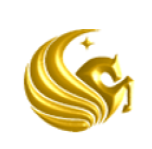 College of MedicineM.D. Program Curriculum Committee MinutesMeeting Date: 5/18/2018										Start:	2:04 pm	End: 3:28 pmChaired by: Dr. Richard Peppler Drs. Berman, Castiglioni, Dil, Fagan, Harris, Hernandez, Hirumi, Husain, Kauffman, Kibble, Klapheke, LaRochelle, Mehta, Peppler, and Topping.  Ms. Berry, Ms. Borges, Mr. Voorhees, Brennan (M4), and Tran (M4).  Drs. DeCampli and Thompson by phone.  MinutesApril 20, 2018 minutes were approved by members. Student updatesFourth year medical students have graduated.M3s are now M4s.  Several M4 students are in the process of taking the Step 2 CS exam.  Students are also preparing for the Step 2 CK exam in the next couple of months, and are looking forward to 4th year rotations.Unfinished business – Dr. PepplerCCom members approved to assign an ‘A’, ‘B’, or ‘C’ grade on remediation should a student fail a module or clerkship.  An ‘F’ grade will always remain on the transcript in addition to the remediation grade with an annotation.  Module directors will be able to assign the letter grade for remediation that they feel the student has earned. Tables – Dr. PepplerGraduation rate data was discussed. For five classes (2013-2017), graduation rate has fluctuated from 93%-100%.  Attrition rate has varied between 0-7%.  The percent of students graduating on time is between 87%-93%.  A question was asked about obtaining genetic information on why students either don’t graduate on time or never graduate.  Dr. Peppler will reach out to student affairs and ask if more information can be provided.Match data was discussed.  The percentage matched in Florida for 2018 is 26%.  Overall, 15% matched in pediatrics; 13% in internal medicine; 12% in emergency medicine; and 7% in surgery and in OB-GYN.  End of 2nd Year Survey – Dr. PepplerThe committee was asked to review the 2017-18 M2 End-of-Year Evaluation; particularly, those items that focused on the curriculum.Review of the Cardiovascular and Pulmonary Systems Module – Dr. LaRochelleAn internal review of the Cardiovascular and Pulmonary Systems Module was conducted by Dr. LaRochelle.  The three major components he focused on were:the overall syllabus (the module, the hours and topics being taught, the sequence and emphasis)student feedbacklast module examDr. LaRochelle discussed the following recommendations based on his review of the module.emphasize less on clinical management  add a mid-term evaluationconsolidate the list of books requiredcreate a formal blueprint for examsDr. Peppler will reach out to faculty who write for the NBME or specialty boards to look at exams with module directors.Power Outage – Dr. PepplerHealth & Information Technology will be conducting a test of power redundancy in the Health Sciences Campus data center on Monday, May 21st from 6-8 AM.  Faculty and staff are asked to shut down computer stations and power strips before leaving on the 18th.Electronic Vote – Dr. PepplerCCom members electronically approved the following two documents discussed during the April 20th meeting.  M3-M4 2018 IM/FM changesPES recommendationsM1/M2 Subcommittee – Dr. KibbleUpdate on Out of Class Work policy:  Average weekly time of assigned reading increased since last year; a number of weeks surpassed the six hours allotted.  However, overall the total average time is still below six hours.Bio-stat epidemiology evidence-based medicine task force has been charged.  CCom members approved the idea of analyzing student progress algorithms based on the five-year study ‘Looking at the analogy of child growth curves to student progress’ by Dr. Cendan.  This will be done in conjunction with the assessment office.Small group task force:  Summary of updated recommendations based on prototyping session was distributed and discussed with the committee.  Faculty will stop assessing medical knowledge in cases where the answers have been distributed in prior years since this could cause honor code issues if not.  M3/M4 Subcommittee – Dr. KlaphekeM4 Capstone needs to be revised in order to accommodate more clinical experiences prior to students attending Residency Bootcamp.  CSSC Subcommittee – Dr. CastiglioniSixteen students did not pass the OSCE.  This number was less than last year’s class.  Faculty found students failed due to technique.  Students were given the opportunity to sign up for self-directed practice to remediate.  PES Subcommittee – Dr. Harris S5 module was reviewed as well as the mid-year clerkship reports from OB-GYN and Neurology.  PES will give a report at the next CCom meeting in June.Update from Coalition – Dr. LaRochelle The curriculum transformation advisory group (CTAG) is currently focusing on creating a vision.  This will entail:gathering data and information from student surveys, faculty evaluations, etc.creating a list of all the stakeholders – students, faculty, administration, etc.developing questions to ask the stakeholders.CTAG will also create a website to keep all informed.  This website will include minutes and any pertinent information.AAMC Graduation Questionnaire – Dr. Peppler Update: 95%-96% of the Class of 2018 completed the AAMC Graduation Questionnaire.  The national average is 79% completion.  This questionnaire was provided to CCom and to CTAG for data purposes.  